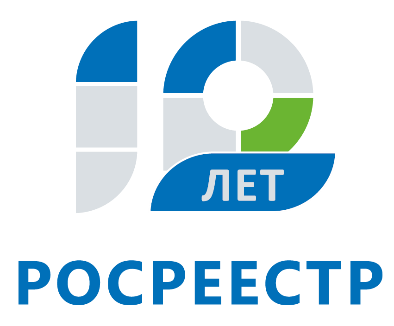 Управление Росреестра по Иркутской области ответит на вопросы по регистрации сервитутов 18 декабря18 декабря Управление Росреестра по Иркутской области ответит на вопросы граждан по государственной регистрации сервитутов. В этот день звонки будут принимать заместители начальника отдела регистрации недвижимости № 2 Ольга Михайловна Коренева (тел. 8(3952) 450-202) и Нина Александровна Почекутова (тел. 8(3952) 450-172).Вопросы будут приниматься с 8 до 17 часов.По информации Управления Росреестра по Иркутской области